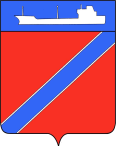 ПОСТАНОВЛЕНИЕАДМИНИСТРАЦИЯ ТУАПСИНСКОГО ГОРОДСКОГО ПОСЕЛЕНИЯТУАПСИНСКОГО РАЙОНАот                                                                                                       №             .г. ТуапсеОб изменении вида разрешенного использования земельного участка с кадастровым номером 23:51:0302010:1392, расположенного по адресу: Краснодарский край,  Туапсинский район, г. Туапсе, ул. Солнечная, в районе дома № 10Б В соответствии с Градостроительным кодексом Российской Федерации, Федеральным законом от 6 октября 2003 года № 131-ФЗ «Об общих принципах организации местного самоуправления в Российской Федерации», Правилами землепользования и застройки Туапсинского городского поселения Туапсинского района, утвержденными решением Совета Туапсинского городского поселения от 24 сентября 2015 года № 43.2, учитывая заключение о результатах публичных слушаний от 29 мая 2020 года,  п о с т а н о в л я ю:1. Изменить вид разрешенного использования земельного участка с кадастровым номером 23:51:0302010:1392, категория земель – земли населенных пунктов, площадь 374 кв.м, расположенного по адресу: Краснодарский край, Туапсинский район, г. Туапсе, ул. Солнечная, в районе дома № 10Б, исходный вид разрешенного использования – для размещения индивидуального (одноквартирного) жилого дома, на испрашиваемый вид разрешенного использования – для индивидуального жилищного строительства.  2. Отделу имущественных и земельных отношений (Калинина):1) опубликовать настоящее постановление в газете «Черноморье сегодня»;2) разместить настоящее постановление на официальном сайте администрации Туапсинского городского поселения Туапсинского района в сети «Интернет».3) в порядке информационного взаимодействия направить настоящее постановление в филиал Федерального государственного бюджетного учреждения «Федеральная кадастровая палата Федеральной службы государственной регистрации, кадастра и картографии» по Краснодарскому краю для внесения изменений в сведения государственного кадастра недвижимости, в соответствии с пунктом 1 настоящего постановления.3.  Контроль за выполнением настоящего постановления возложить на заместителя главы администрации Туапсинского городского поселения Туапсинского района Ю.В. Кузьменко.4.  Постановление вступает в силу со дня его подписания.Исполняющий обязанностиглавы Туапсинскогогородского поселения Туапсинского района                                                                       М.В. КривопаловЛИСТ СОГЛАСОВАНИЯпроекта постановления администрации Туапсинского городского поселенияТуапсинского районаот ___________________ № ______«Об изменении вида разрешенного использования земельного участка с кадастровым номером 23:51:0302010:1392, расположенного по адресу: Краснодарский край,  Туапсинский район, г. Туапсе, ул. Солнечная, в районе дома № 10Б»Проект подготовлен и внесен:Отделом имущественных и земельных отношений администрации Туапсинского городского поселения Начальник отдела имущественных и земельных отношений администрации Туапсинского  городского поселенияТуапсинского района                                                                           Е.Н. Калинина                                                                       «___»____________2020г.Составитель проекта: Ведущий специалист МБУ ТГП«Управление земельных ресурсов»                                                С.В. П.-Лебедева                                                                      «___»_____________2020г.Начальник МБУ ТГП «Управление                                                   Д.Н. Мокиенкоземельных ресурсов»                                	«___» ____________ 2020г.Проект согласован:Начальник общего отдела администрации Туапсинского городского поселения Туапсинского района                                                                                     А.И. Кот                                                                       «___»_____________2020г.Начальник правового отдела администрацииТуапсинского городского поселения Туапсинского района                                                                           Е.Н. Кубынина                                                                       «___»____________2020г.Заместитель главыадминистрацииТуапсинского городского поселения Туапсинского района                                                                        Ю.В. Кузьменко                                                                       «___» ___________ 2020г.